Église St Joseph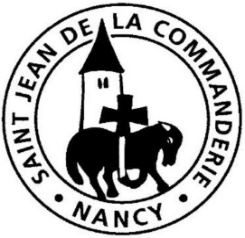 14 avril 2022JEUDI SAINTIl les aima jusqu’au boutLes premières lectures s’inscrivent dans la symbolique de la délivrance des fils d’Israël de la servitude égyptienne. Paul retient la dimension eucharistique du dernier repas de Jésus. Et Jean se démarque avec un Jésus serviteur, qui invite ses disciples à se laver les pieds les uns les autres.CHANT D’OUVERTUREQui donc a mis la table  C 121Qui donc a mis la table où nous attend le pain ?Qui donc emplit la coupe où nous boirons le vin ?Quel est celui qui nous a conviés ? Quel est celui qui peut nous combler ?Allons vers le festin. Il  nous dira son nom.Allons vers le festin qu’il donne en sa maison.C’est toi, Jésus, qui nous conduis vers ce repas.Et rien ne peut manquer à qui suivra tes pas.Pour nous, ta vie prend le goût du pain,Pour nous, la vie coule comme un vin.Tu viens nous inviter, tu nous l’avais promis.Ta joie revient brûler le cœur de tes amis.Préparation pénitentielle : Jésus, berger de toute humanitéGloire à Dieu : messe Signe d’amour1ère Lecture : Ex 12, 1-8. 11-14Le récit de la Pâque, dans le livre de l’Exode, est fondateur pour le peuple de Dieu. La Pâque du Seigneur ouvre à tous les croyants le passage vers la terre de liberté. A notre tour, nous sommes appelés à marcher fidèlement à la suite du Seigneur, même si son chemin passe par la Croix.Psaume 115Bénis soient la coupe et le pain où ton peuple prend corps.Comment rendrai-je au SeigneurTout le bien qu’il m’a fait ?	J’élèverai la coupe du salut,J’invoquerai le nom du Seigneur.Il en coûte au SeigneurDe voir mourir les siens !Ne suis-je pas, Seigneur, ton serviteur,Moi, dont tu brisas les chaînes ?Je t’offrirai le sacrifice d’action de grâce,J’invoquerai le nom du Seigneur. Je tiendrai mes promesses au Seigneur,Oui, devant tout son peuple.2ème Lecture : 1 Co 11, 23-26St Paul a transmis aux chrétiens de Corinthe l’héritage précieux des Apôtres : il s’agit de faire mémoire de la dernière Cène que Jésus a partagée avec eux. Ce récit d’institution de l’eucharistie est le plus ancien. C’est à nous qu’il s’adresse ce soir.Évangile : Jn 13, 1-15Gloire et louange à toi, Seigneur Jésus.	Je vous donne un commandement nouveau,dit le Seigneur.Aimez-vous les uns les autrescomme je vous ai aimés.Gloire et louange à toi, Seigneur Jésus.Lavement des pieds (après l’homélie)R/ (3 fois)	Ubi caritas et amor,		Là où sont amour et charité,Ubi caritas Deus ibi est. 		Dieu est présent.Ô Christ, c’est ton amour qui nous rassemble tous.Ton amour, ô Jésus Christ, est source de vie. R/Aimons-nous les uns les autres comme Dieu nous aime.Vivant d’une unique espérance, n’ayons qu’un seul amour. R/L’amour de Dieu en Jésus Christ nous donne une joie éternelle.L’amour de Dieu en Jésus Christ ne s’en ira jamais. R/PRIERE DES FIDELES.A l’heure de passer de ce monde à son Père, Jésus a aimé tous les hommes jusqu’au bout, jusqu’à souffrir la Passion pour le salut de la multitude En rendant grâce, prions pour les femmes et les hommes d’aujourd’hui, particulièrement ceux qui sont dans l’épreuve.Le mémorial de la Pâque est confié à l’Église par le ministère des évêques et des prêtres.Pour tous ceux que le Seigneur appelle aujourd’hui au ministère ordonné, demandons au Père la confiance et la joie. Ensemble, supplions. R/R/	Seigneur, entends la prière qui monte de nos cœurs.Le mystère pascal du Christ offre le salut et la vie à nos frères humains.Pour les dirigeants de toutes les nations, pour les responsables religieux, pour les éducateurs et accompagnateurs, demandons au Père l’Esprit de liberté. Ensemble, supplions. R/Le lavement des pieds nous dit l’importance du service, de l’entraide, de la visite des malades.Pour le personnel soignant, pour les visiteurs en hôpital et en prison, pour les bénévoles d’associations humanitaires, demandons au Père la bienveillance et la joie. Ensemble, supplions. R/L’Eucharistie nourrit la vie des baptisés et leur confie la mission de toute l’Église.Pour les catéchumènes qui seront baptisés dans la nuit de Pâques, pour celles et ceux qui s’y préparent encore et pour nous tous qui renouvelons notre foi en l’amour qui nous sauve, demandons au Père l’Esprit de charité. Ensemble, supplions. R/Père Saint, exauce notre prière puisque, ce soir, nous célébrons le mémorial du salut. Donne à tous tes enfants de connaître l’amour dont tu les aimes. Par Jésus, le Christ, notre Seigneur. – Amen.COMMUNION C’est toi, Seigneur, le pain rompu  D 293C’est toi, Seigneur, le pain rompu livré pour notre vie, c’est toi, Seigneur, notre unité, Jésus ressuscité !Jésus, la nuit qu’il fut livré rompit le pain et dit : « Prenez, mangez, voici mon corps livré pour l’univers »Jésus, la nuit qu’il fut livré, montra le vin et dit : « Prenez, buvez, voici mon sang versé pour l’univers. »« Je donnerai gratuitement ceux qui m’ont cherché, et tous les pauvres mangeront » , parole du Seigneur.« Je suis le pain qui donne vie ; qui croit en moi vivra ; et je le ressusciterai, au jour de mon retour. »Nous partageons un même pain, dans une même foi et nous formons un même corps, l’Église de Jésus.Transfert du Saint-Sacrement1.	La nuit qu’il fut livré, le Seigneur prit du pain ; 	En signe de sa mort le rompit de sa main : 	« Ma vie, nul ne la prend, mais c’est moi qui la donne 	afin de racheter tous nos frères humains. » 2.	Après qu’il eut soupé pour la dernière fois, S’offrit comme victime au pressoir de la croix : « Mon sang versé pour vous est le sang de l’alliance ; amis, faîtes ceci en mémoire de moi. » 3.	Et nous, peuple de Dieu, nous en sommes témoins : ta mort, nous l’annonçons par ce pain et ce vin. Jésus, ressuscité ton Église t’acclame, vainqueur, passé du monde à la gloire sans fin ! Adoration du Saint Sacrement jusque 23h00 (fermeture de l’église)Confessions jusqu’à 21h30Temps convivial pour ceux qui ont besoin de se restaurer (repas tiré des sacs)